ORDER OF WORSHIPSunday, August 11, 2019Ninth Sunday after PentecostENTRANCECome together in the Lord’s name.  PRELUDE  THE LIGHT OF CHRIST AMONG US  *CALL TO WORSHIP			One:	The Lord calls us today to be people of justice and mercy.	All:	Our worship is hollow if it focuses only on our own gratification.	One:	The Lord asks that our words of hope become actions of peace.	All:	Thanks be to God who challenges and calls us.	One:	Let our ministry together bring peace and justice.	All:	Let our lives reflect God's love and mercy. 	One:	May God hear our hearts as we pray together...*OPENING PRAYER	Surprising God of mercy and love, thank you for calling to us this day. We praise you that 	you challenge us to show our faith in ministries of peace and justice, offering compassion to 	all in need. Open our hearts and minds today to hear your words of encouragement and 	challenge. We offer this prayer in Jesus' name. Amen.*HYMN OF PRAISE			How Firm a Foundation  				UMH 529  COMMUNITY CELEBRATIONS AND CONCERNS  HYMN OF PRAYER	  		Through It All  					UMH 507  PASTORAL PRAYER  THE LORD’S PRAYER								UMH 895  CHORAL AMEN			Four Fold Amen					AnonymousPROCLAMATION Listen as the scriptures are opened.  SCRIPTURE    			Luke 12:32-40					NT 69  CHILDREN’S SERMON			Treasure HuntNo Children’s Church June 2 – September 1.  Children’s activity bulletins are available in the backof the sanctuary.  Please see an usher for assistance if needed.  Children’s Church will resume September 8.  ANTHEM				Jesus Walked This Lonesome Valley		  American Folk Hymn   SCRIPTURE				Hebrews 11:1-3, 8-16				NT 205  PRAYER OF ILLUMINATION     SERMON			Caught Off GuardRESPONSERespond with acts of commitment and faith.*AFFIRMING OUR FAITH IN PRAYER	One:	In Isaiah 1:17, we are challenged: Learn to do good. Seek justice. Help the oppressed. 		Defend the orphan. Fight for the rights of widows. 	All:	We pray justice for the falsely accused, freedom for the wrongly imprisoned, healing 		for the tortured or abused, care for the orphan and widow, concern for the refugee 		and dispossessed, and (above all) forgiveness for our emotional detachment.	One:	Holy Lord, may we weep as you weep, love as you love, and not be afraid to be angry 		for the sake of your children wherever they might be.	All:	May our lamps be lit. May we be dressed for action, generous in giving, and 			unburdened by possessions. For where our treasure is, there our hearts will be also. 	One:	May it be our joy to serve you by helping each other and all those in need. And all 			God's people say...	All:	Amen!*PASSING THE PEACE OF CHRIST  OFFERING					  Offertory			This is My Father’s World			     arr. Carol Tornquist	* Doxology									UMH 95	*Dedication of the Offering 	    One:	Let us pray together...	    All:	Hearing the witness of your prophet Isaiah, O Lord, help us “cease to do evil,” but 		rather “learn to do good.” Lead us to “seek justice, rescue the oppressed, defend the 		orphan, plead for the widow.” Teach us the wise use of the resources you provide, 		both personally and as a congregation. We dedicate these offerings to your glory 			and our neighbor’s good. In Jesus’ name. Amen. SENDING FORTHGo into ministry with the Lord’s blessing.*HYMN OF PROMISE			I Know Whom I Have Believed			UMH 714*THE LIGHT OF CHRIST GOES FORTH  *BLESSING*CHORAL BENEDICTION		Benediction					Anonymous*POSTLUDE * = Please stand as you are able.NT = New Testament, OT = Old Testament, UMH = United Methodist HymnalA fully staffed and stocked nursery is available for your convenience. Also, the rocking chairs in the Sanctuary are for rocking your little ones.Please ask an usher if you need any assistance.THE FLOWERS ON THE ALTAR are given in love to the glory of God and in honor of Tyler Kearns on his 26th birthday August 1st, Sunni Queipo Kearns on her 26th birthday August 10th,  and in memory of Roy James Queipo, Jr. on his 22nd birthday August 6th, by Roy and Patti Queipo.  SUPPORTING THE CHURCHBY OUR PRAYERS…Unless otherwise requested, prayer requests remain on this list for thirty days.  We have an active prayer chain. If you have need for immediate prayer, please call the church office or Joanne Taylor at 910-892-7034.BY OUR PRESENCE AND GIFTS 8/4/19… On-line Giving is Available on our Church WebsiteFollow the link: https://www.divinestreet.org/online-giving.htmlEasy.  Fast.  Secure.  Effective.  Convenient.A memorial for Susie Biggs has been given by Nancy Thomas.A memorial has been given in memory of all our faithful church members who have died,and in honor of all those who are still living by James Best.BY OUR SERVICE AND WITNESS…Volunteers Needed to Serve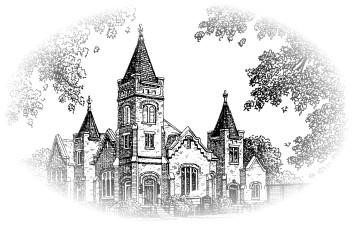 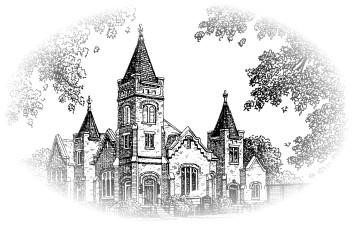 August 11, 2019Divine Street United Methodist ChurchRev. Elizabeth Gaines, PastorMr. Billy Sander, Interim Director of Music, Youth and ChildrenMrs. Anna Bunn, OrganistMrs. Patti Queipo, Preschool DirectorMrs. Susan Smith, Administrative Assistant400 West Divine StreetDunn, North Carolina 28334 910-892-2339dsumc@nc.rr.com www.divinestreet.orgLou AllredLarry (Doc) CarmichaelTanya GilesGrayson ScottIrma ApelNancy CooperJimmy GoodmanNancy ThomasBecky BarbeeJames CooperAlton GowerDollye WaltersJames BestBill CreightonSusan HortonIrvin WarrenHayes BoykinsJohn CurtisAnne JohnsonVickie WestKim ByrdLin FerrellIda LawrenceJohn WilloughbyWalter ByrdElliott GiffordCarmen McCorkleRonnie WoodWilma ByrdJoe GilesBilly SanderSunday School Attendance18Offering Received $      5,001.13 Worship Attendance87Weekly Cash Needs$      7,047.52 Serving This Week Serving This Week Serving This WeekServing Next WeekServing Next Week ACOLYTEAug 11Aug 11OpenAug 18Gavin Tyndall ALTAR FLOWERSAug 11Aug 11Patti QueipoAug 18James Yates FINANCEAug 11Aug 11Rudy KingAug 18Open GREETERSAug 11Aug 11Dava AndersonRobert and Kay ParkerAug 18Open NURSERYAug 11Aug 11Faye ButlerAug 18Ligon HolderServing This MonthServing This MonthServing This MonthServing Next MonthServing Next Month ALTAR GUILDAugPatti QueipoPatti QueipoSepPeggy JohnsonSusie Creel LITURGISTAugCraig StricklandCraig StricklandSepGary Ronnfeldt USHERSAugCory Wilson, Richard BondCory Wilson, Richard BondSepWhit Brewer, Pete BynumHarold Butts, Jerry CallahanAltar Flower Available DatesUsher Available DatesDecember 15August – need 2 volunteersOctober – need 3 volunteersNovember – need 1 volunteerDecember – need 3 volunteers